Композиция станковая (4 «а» класс) - пятницаПлан дистанционной работы преподавателя Шубиной Екатерины ГеннадьевныНазвание предпрофессиональной программы: «Живопись»День недели: Пятница.  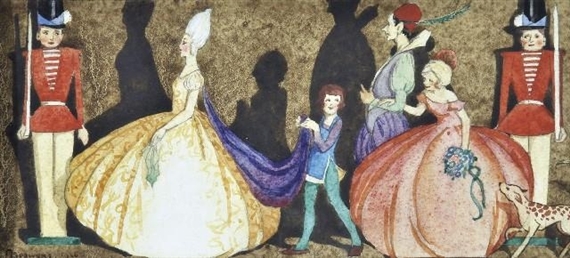 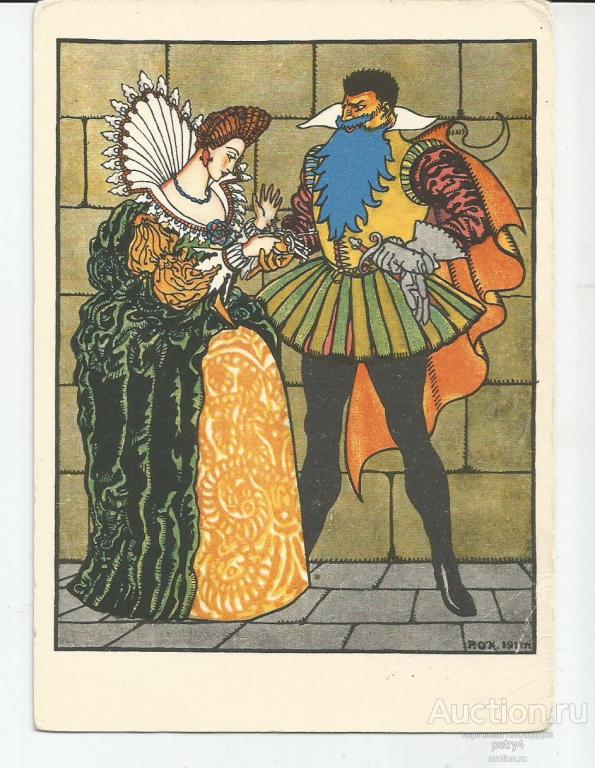 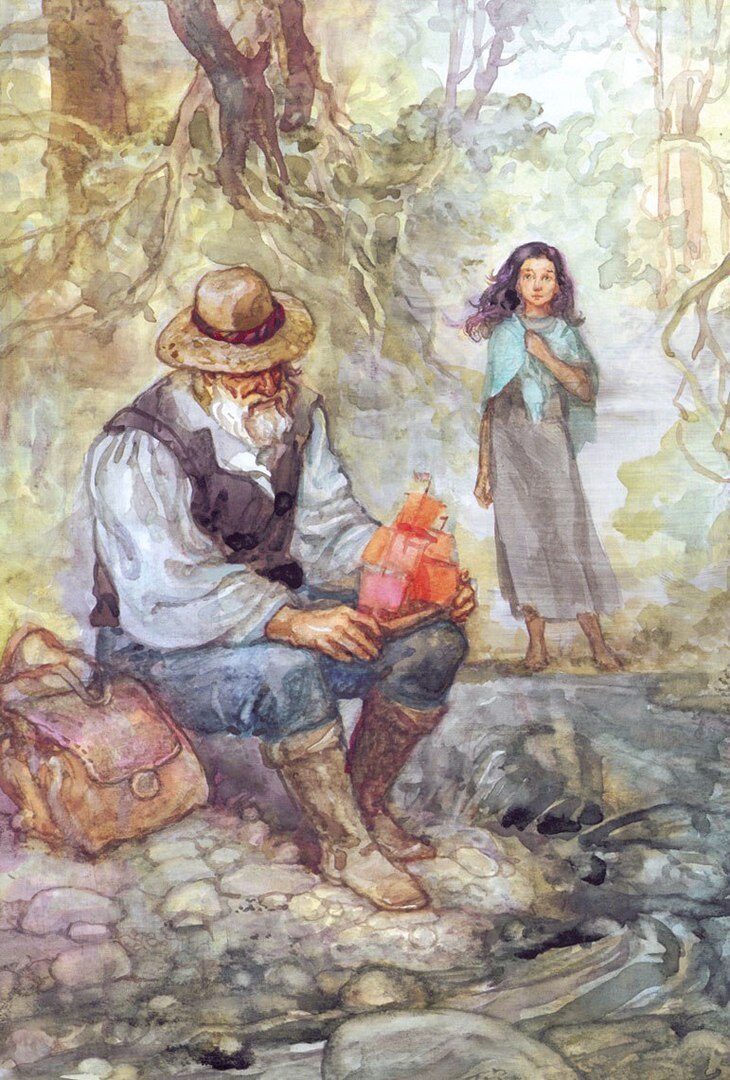 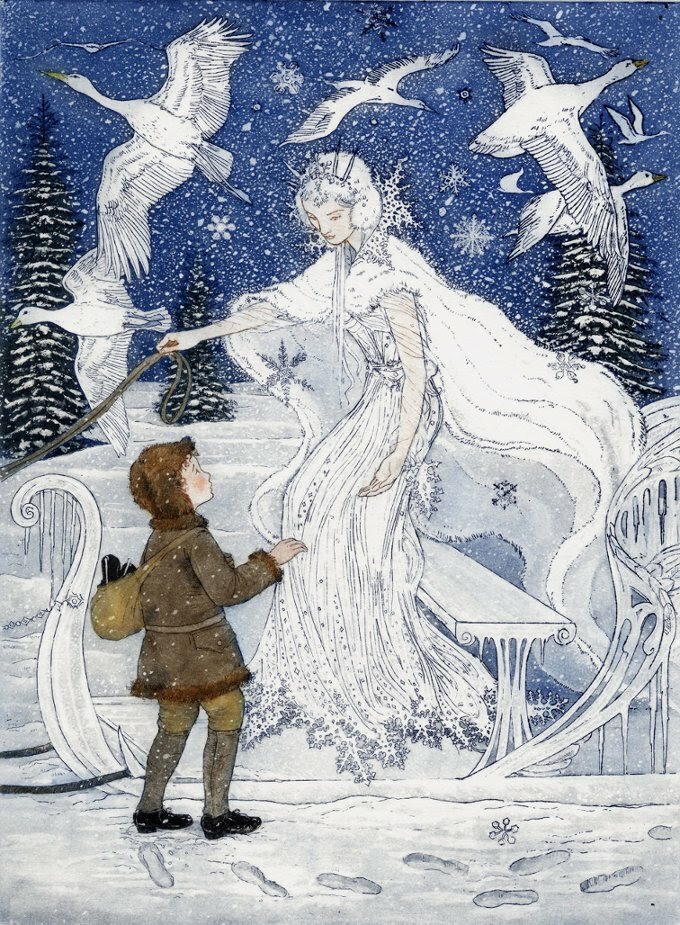 ПредметКлассДата(день недели)Описание
Задание на дистанционное обучениеРесурсОбратная связьКомпозиция станковая4 «а»пятница08.05.2020Тема: Сюжетная композиция. Создание творческой композиции по мотивам произведений зарубежных писателей-классиков. Композиция по мотивам литературного произведения – от двух и более персонажей, с окружением, передающим образ и состояние героев.Продолжение работы от 24.04.2020 г.      Примеры см. ниже.1-й, 2-й урок.Перенесение рисунка с эскиза на А3 формат. Компоновка, прорисовка, проработка деталей композиции. Начало работы в цвете (материал – на выбор: акварель, гуашь, смешанная техника). Обучающиеся высылают фотографии композиции в беседу в Контакте или на электронную почту. Обучающиеся получают рекомендации преподавателя.Задача: с помощью нюансов окружения, контрастов персонажей с фоном, выявлять характер персонажа через цвет и тон, раскрывать психологию образа персонажа, добиваться выразительности композиции. Шубина Екатерина Геннадьевнаdxsh1nt-prepod@mail.ruhttps://vk.com/id171287321